SAKARYA ÜNİVERSİTESİSOSYAL HİZMET BÖLÜMÜÖZDEĞERLENDİRME KOMİSYONUBölümümüz iç ve dış paydaşlarıyla yapılan anket çalışmasında kendilerine bölümümüzde açılmasını istedikleri (ders planımıza eklenmesini istedikleri) dersler sorulmuştur. Bu kapsamda toplamda 157 katılımcı ile bir anket çalışması gerçekleştirilmiştir. Anket sonuçlarına göre katılımcıların yüzde 33.12’si Drama, yüzde 27.38’i Endüstriyel Sosyal Hizmet, yüzde 12.1’i Matematik, yüzde 7.64’ü Mülteci ve Sığınmacılarla Sosyal Hizmet, yüzde 7’si Savaş ve Sosyal Hizmet ve yüzde 4’ün altında tercih edilen dört farklı ders (İşaret Dili, İktisat, Diksiyon, Sanat ve Sosyal Hizmet) vardır.   	Bu sonuçlara göre bölümümüzde halihazırda bazı derslerin aynı isimle (İşaret Dili) veya yakın bir isimle (Göçmen ve Sığınmacılarla Sosyal Hizmet) verilmekte olduğu görülmektedir. Ancak ilk iki sırada teklif edilen Drama ve Endüstriyel Sosyal Hizmet derslerinin açılması konusunun ders plan değişikliği tarihleri döneminde bölüm kurulunca değerlendirilmesi komisyonumuzca uygun görülmüştür. 	Anket Sonuçları ekte verilmektedir.KomisyonYrd. Doç. Dr. İsmail AKYÜZ 		    Arş. Gör. İhsan KUTLU		Arş. Gör. Hüseyin Zahid KARA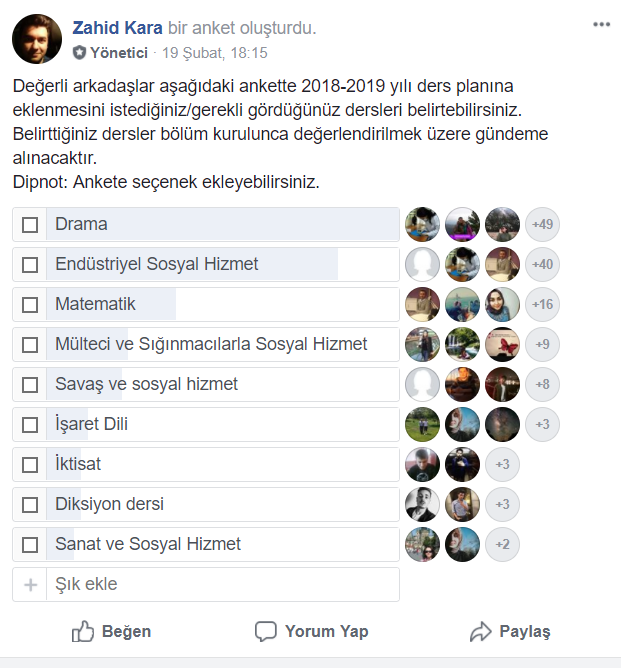 